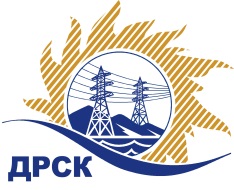 Акционерное Общество«Дальневосточная распределительная сетевая  компания»ПРОТОКОЛ № 335/УР-РЗакупочной комиссии по рассмотрению заявок открытого электронного запроса предложений на право заключения договора на выполнение работ «Капремонт склада и трансформаторно-маслянного хозяйства п.Талакан, дома для обслуживания персонала при ПС ЖБИ, АБК, диспетчерского пункта» для нужд филиала АО «ДРСК» «Амурские электрические сети» (закупка № 44 раздел 1.1. ГКПЗ 2017)ПРИСУТСТВОВАЛИ: члены постоянно действующей Закупочной комиссии АО «ДРСК»  2-го уровня.ВОПРОСЫ, ВЫНОСИМЫЕ НА РАССМОТРЕНИЕ ЗАКУПОЧНОЙ КОМИССИИ: О  рассмотрении результатов оценки заявок Участников.О признании заявок соответствующими условиям запроса предложений.О предварительной ранжировке заявок.О проведении переторжки.РЕШИЛИ:По вопросу № 1Признать объем полученной информации достаточным для принятия решения.Утвердить цены, полученные на процедуре вскрытия конвертов с предложениями участников открытого запроса предложений.По вопросу № 2Признать заявки ООО "Династия" (675000, Россия, Амурская область, г. Благовещенск, ул. Забурхановская, 98), ООО "ПЭТС" (676790, Амурская обл., пгт. Прогресс, ул. Бурейская, д. 1), ООО "ЭК "СВЕТОТЕХНИКА" (675029, Россия, Амурская обл., г. Благовещенск, ул. Артиллерийская, д. 116), ООО "КАМИЛА" (675000, Россия, Амурская обл., г. Благовещенск, ул. Северная, д. 167, лит. А), ООО "ПРОМЕТЕЙ +" (675000, Россия, Амурская обл., г. Благовещенск, ул. Мухина, д. 150) соответствующими условиям закупки.По вопросу № 3Утвердить предварительную ранжировку предложений Участников:По вопросу № 4Провести переторжку. Допустить к участию в переторжке предложения следующих участников: ООО "Династия" (675000, Россия, Амурская область, г. Благовещенск, ул. Забурхановская, 98), ООО "ПЭТС" (676790, Амурская обл., пгт. Прогресс, ул. Бурейская, д. 1), ООО "ЭК "СВЕТОТЕХНИКА" (675029, Россия, Амурская обл., г. Благовещенск, ул. Артиллерийская, д. 116), ООО "КАМИЛА" (675000, Россия, Амурская обл., г. Благовещенск, ул. Северная, д. 167, лит. А), ООО "ПРОМЕТЕЙ +" (675000, Россия, Амурская обл., г. Благовещенск, ул. Мухина, д. 150).  Определить форму переторжки: заочная.Назначить переторжку на 21.02.2017 в 17:00 час. (благовещенского времени).Место проведения переторжки: электронная торговая площадка www.b2b-energo.ru  Ответственному секретарю Закупочной комиссии уведомить участников, приглашенных к участию в переторжке, о принятом комиссией решенииОтветственный секретарь Закупочной комиссии  2 уровня АО «ДРСК»                                                  ____________________       М.Г.ЕлисееваЧувашова О.В.(416-2) 397-242г. Благовещенск«17» февраля 2017№Наименование участника и его адресПредмет заявки на участие в запросе предложений1ООО "Династия" (675000, Россия, Амурская область, г. Благовещенск, ул. Забурхановская, 98)Заявка, подана 30.01.2017 в 08:11
Цена: 4 472 200,00 руб. (цена без НДС: 3 790 000,00 руб.)2ООО "ПЭТС" (676790, Амурская обл., пгт. Прогресс, ул. Бурейская, д. 1)Заявка, подана 30.01.2017 в 08:01
Цена: 3 795 497,47 руб. (НДС не облагается)3ООО "ЭК "СВЕТОТЕХНИКА" (675029, Россия, Амурская обл., г. Благовещенск, ул. Артиллерийская, д. 116)Заявка, подана 30.01.2017 в 07:42
Цена: 5 155 420,00 руб. (цена без НДС: 4 369 000,00 руб.)4ООО "КАМИЛА" (675000, Россия, Амурская обл., г. Благовещенск, ул. Северная, д. 167, лит. А)Заявка, подана 26.01.2017 в 04:32
Цена: 5 245 449,82 руб. (цена без НДС: 4 445 296,46 руб.)5ООО "ПРОМЕТЕЙ +" (675000, Россия, Амурская обл., г. Благовещенск, ул. Мухина, д. 150)Заявка, подана 30.01.2017 в 02:56
Цена: 4 456 628,99 руб. (НДС не облагается)Место в предварительной ранжировкеНаименование участника и его адресЦена заявки  на участие в закупке, руб.Балл по неценовой предпочтительности1 местоООО "ПЭТС" (676790, Амурская обл., пгт. Прогресс, ул. Бурейская, д. 1)3 795 497,47 руб. (НДС не облагается)3,202 местоООО "КАМИЛА" (675000, Россия, Амурская обл., г. Благовещенск, ул. Северная, д. 167, лит. А)5 245 449,82 руб. (цена без НДС: 4 445 296,46 руб.)3,203 местоООО "Династия" (675000, Россия, Амурская область, г. Благовещенск, ул. Забурхановская, 98)4 472 200,00 руб. (цена без НДС: 3 790 000,00 руб.)1,104 местоООО "ЭК "СВЕТОТЕХНИКА" (675029, Россия, Амурская обл., г. Благовещенск, ул. Артиллерийская, д. 116)5 155 420,00 руб. (цена без НДС: 4 369 000,00 руб.)1,105 местоООО "ПРОМЕТЕЙ +" (675000, Россия, Амурская обл., г. Благовещенск, ул. Мухина, д. 150)4 456 628,99 руб. (НДС не облагается)1,10